$79,000.00RAU – LARSON5206 5TH AVE, SELBYSELBY MILW LAND CO’S 2ND ADDN LOT 2 EXC. E 93.4’ OF N 30’ & EXC. W 46.8’ OF N 40’ & ALL LOT 3 BLOCK 26RECORD #4346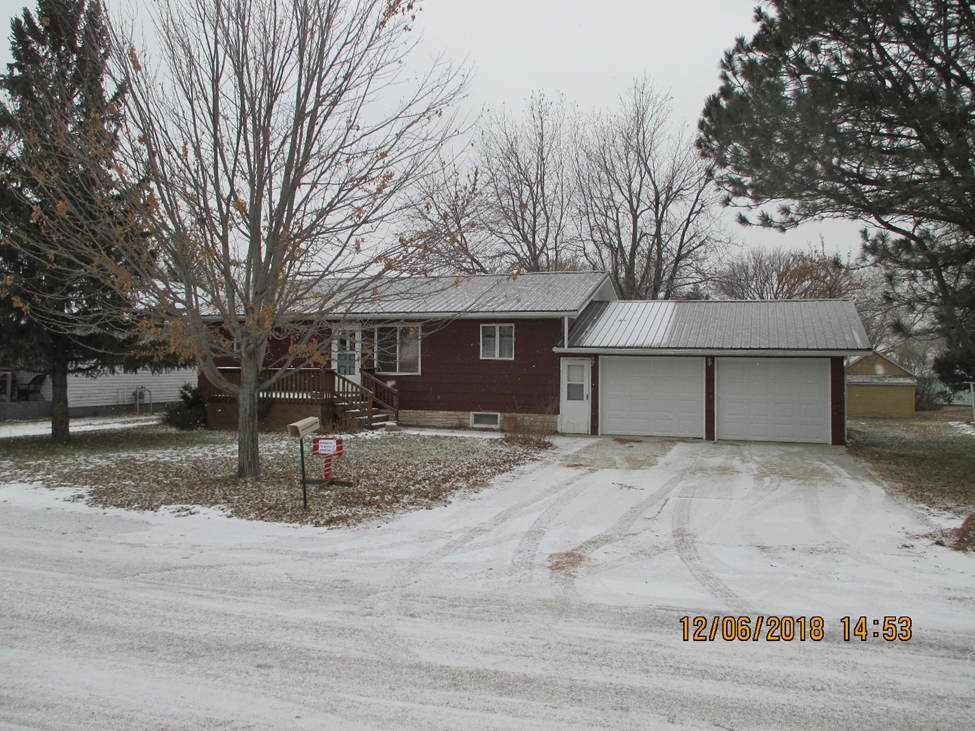 LOT SIZE 60’ X 140’                                                   GROUND FLOOR 1120 SQ FT& 10’ X 93.4’                                                               BASEMENT 1120 SQ FTSINGLE FAMILY ONE STORY                                    2 BEDROOMS GROUND FLOORAVERAGE QUALITY & CONDITION                         2 BEDROOMS BASEMENTBUILT IN 1980                                                             1 FULL BATH GROUND FLOOR2018; METAL ROOF                                                   ¾ BATH BASEMENTSOLD ON 9/17/18 FOR $79,000                              ATTACHED 2 STALL GARAGEASSESSED IN 2018 AT $130,440                              120 SQ FT WOOD DECK FRONT                SOLD IN 2011 FOR $80,000                                      120 SQ FT WOOD DECK BACKASSESSED IN 2015 AT $73,025                                 196 SQ FT OPEN SLAB PORCH 